Operationelles Programm 2014 – 2020 					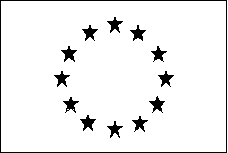 des Landes Mecklenburg-Vorpommern	für den Europäischen Sozialfonds									             Europäische Union
Landesamt für Gesundheit und Soziales M-V			Abteilung FörderangelegenheitenFriedrich-Engels-Straße 4719061 SchwerinAntrag auf Gewährung von Zuwendungen nach der Richtlinie zur Förderung von Maßnahmen zur Stärkung von Demokratie und Toleranz in Mecklenburg-Vorpommern auf der Grundlage des Operationellen Programms 2014 – 2020 für Mecklenburg–Vorpommern aus Mitteln des Europäischen Sozialfonds (ESF)für Mikroprojekte zum Auf- und Ausbau zivilgesellschaftlicher ProzesseZiel des Projektes:Zielgruppen: Bennen Sie die Personenkreise benannt, die mit dem Projekt erreicht werden sollen.Projektumsetzung:1. Begründen Sie die Notwendigkeit der Projektumsetzung. 2. Benennen Sie die konkreten Aktivitäten (Ablaufplan) und gehen Sie auf geplante/erforderliche Kooperationen ein.  3. Wie werden bei der Projekterarbeitung und-umsetzung die Querschnittsziele, insbesondere „Chancengleichheit und Nichtdiskriminierung“ und „Gleichstellung von Frauen und Männern“ berücksichtigt.Fachliche Eignung des Projektträgers:Stellen Sie sich als Unternehmen/Projektträger kurz vor. Beschreiben Sie Ihre besonderen Kompetenzen/ Erfahrungen bezogen auf den Projektinhalt. Wodurch sind Sie befähigt, das Projekt erfolgreich umzusetzen (Darstellung der Erfahrungen in der Projektarbeit zum bürgerschaftlichen Engagement)?Folgende Unterlagen sind der Projektidee beigefügt	ggf. Kooperationserklärung/en	Satzung bzw. Gesellschaftervertrag	Vereins- bzw. Handelsregisterauszug (nicht älter als 12 Monate)Ort, Datum 						Stempel und UnterschriftProjekttitel:Antragsteller (juristische Person): Anschrift des Antragstellers:gesetzlicher Vertreter des Antragstellers:Telefon/ FaxE-Mail-AdresseAnsprechpartner für Durchführung des Projektes:Telefon/ FaxE-Mail-AdresseLaufzeit des Projektes (ohne Vor- und Nachbereitungszeit):Datum:Laufzeit des Projektes (ohne Vor- und Nachbereitungszeit):von/bis:Laufzeit des Projektes (ohne Vor- und Nachbereitungszeit):geplanter Stundenumfang:Durchführungsort(e):Anzahl Personen (z.B. Akteure/Teilnehmende):Geplante Zuwendung:500,00 EUR500,00 EURBankverbindung beiBIC des KreditinstitutsIBANKontoinhaber